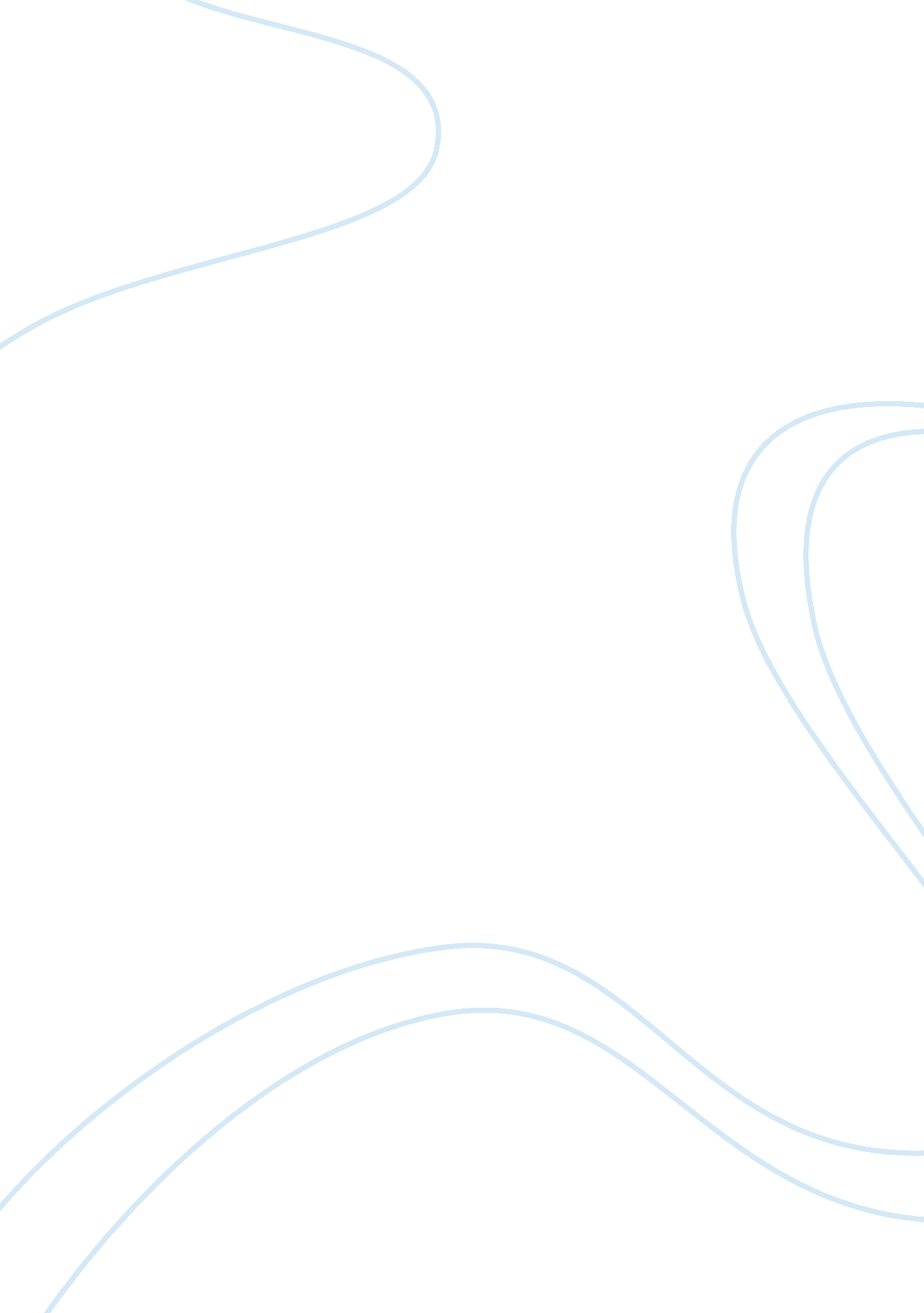 Good example of essay on historical connectionFinance, Investment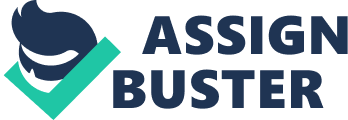 Christopher Columbus and Leif Ericsson Every year on October 12, inhabitants of the Americas celebrate one of the greatest event in history – the discovery of America by Christopher Columbus. Norseman Leif Ericsson was the one who with at least 35 men on boat hit the beach of America five hundred years prior to Christopher Columbus. The connection is the Americas, its discovery. Benjamin Franklin and Richard Saunders Benjamin Franklin and Richard Saunders relate to one person – one of the founding fathers of the United States of America – Benjamin Franklin. The connection is the “ Poor Richard's Almanac” published between 1732 and 1758. Mary Dyer and Richard Nixon Mary Dyer, English Puritan, who joined the Quakers, and was hanged in Boston for violating laws of that time, today also known as one of four Boston martyrs. One common feature unites Mary Dyer with Richard Nixon (1913-1994), 37th president of the United States, – their common belonging to the Quakers. The connection is their common faith. James Garfield and Alexander Graham Bell Alexander Graham Bell, founder of the telephone, designed a metal detector specifically for the purpose of saving the President James Garfield (1831-1881) who was assassinate in 1881. He didn`t succeed in this, though. The connection is saving life of James Garfield with the newly invented metal detector which could allow locate a bullet in a body of a victim. George Washington and the New York Stock Exchange On April 30, 1789, in the building of the Federal Hall, George Washington took the oath of office of the first president of America. In three years, another significant event in the history of the US took place nearby – on the Wall street was founded what was to become the New York Stock Exchange. The connection is the same location of monument to George Washington and the New York Stock Exchange. Wild Bill Hickok (gunfighter in the Old West) and Diana Fordham Wild Bill Hickok (1837-1876) was an American hero of the Wild West, the famous shooter, scout and poker player. He was well-known for his perfect shooting skills, gambling (poker in particular), and he gained a good fame of skilful scout during the Civil War. 
Honestly saying, you better know your professor and you can find the connection of her with Will Hickok better than me. Just consider what she is famous for: maybe she wrote some academic articles about Hickok, or she was born in Illinois, or has got a connection to South Dakota where he died. Or maybe she plays poker well ;) Thomas Nast and Clement Moore Poet Clement Clarke Moore and artist Thomas Nast in the 19th century had a strong influence on modern ideas about Santa Claus. It was in 1863, when the images of Santa Claus, drawn by Thomas Nast saw the world, which led to the emergence of new image of Santa Clause in minds of people. Prior to this Clement Clarke Moore introduced new character – Santa Claus – to people in one of his poems. The event that connected two men was creation of Santa Claus. Robert E. Lee and John Brown Robert Edward Lee (1807 - 1870) was the U. S. military, General of the Army of the Confederate States of America. He was one of the most famous American generals of the XIX century. John Brown (1800 – 1859) was an American abolitionist, one of the first white abolitionists who practiced military struggle in order to abolish slavery and was captured by Robert Edward Lee in the unsuccessful riot at Harpers Ferry, West Virginia. The connection between two generals is struggle against slavery. Harriet Tubman and WWII Harriet Tubman (1820-1913) was another American abolitionist, the fighter against slavery in the USA. To honor her courage and impact on the development of the US a Liberty ship in the year 1944, at times when the USA was fighting the Axis Powers, was built and named with the name of the hero of the Negro people. The connection is a Liberty ship named in honor of Harriet Tubman. Anne Hutchinson and Rosa Parks Anne Hutchinson (1591–1643) and Rosa Parks (1913-2005) have in common one common feature – they both were struggling for their rights and for rights of social groups: Anne Hutchinson – for rights of women in Massachusetts, Rosa Parks – for rights of black people. The connection is fight for rights of people oppressed, fight against injustice. Works Cited “ Anne Hutchinson”. Encyclopedia Britannica. N. d. Web. 06 Apr. 2014. http://global. britannica. com/EBchecked/topic/277653/Anne-Hutchinson 
“ Benjamin Franklin. Writer and Printer”. The Library Company of Philadelphia. N. d. Web. 06 Apr. 2014. http://www. librarycompany. org/bfwriter/poor. htm 
Boltz, Martha. Santa Claus came from the brain of Clement Moore, Thomas Nast. The Washington Times. 24 Dec. 2010 Web. 06 Apr. 2014. http://communities. washingtontimes. com/neighborhood/civil-war/2010/dec/24/santa-claus-came-brain-clement-moore-and-thomas-na/ 
Brown, R. Alexander Graham Bell and the Garfield Assassination. HistoryBuff. N. d. Web. 06 Apr. 2014. http://www. historybuff. com/library/refgarfield. html 
“ John Brown's Raid, 1859”. Eyewitness to History. 2004. Web. 06 Apr. 2014. http://www. eyewitnesstohistory. com/johnbrown. htm 
“ Rosa Parks Biography”. Academy of Achievement. 05 Mar. 2014. Web. 06 Apr. 2014. www. achievement. org/autodoc/page/par0bio-1 
“ The History of the Stock Market”. HermesPress. N. d. Web. 06 Apr. 2014. http://www. hermes-press. com/wshist1. htm 
“ The Life of Harriet Tubman”. The New York History Net. 20 Feb. 2008. Web. 06 Apr. 2014. http://www. nyhistory. com/harriettubman/life. htm 
Weitemier, Kevin. Leif Erikson. The Metropolitan News Company. N. d. Web. 06 Apr. 2014. http://www. mnc. net/norway/LeifErikson. htm 